Creating an Inventory Report using Simply Reports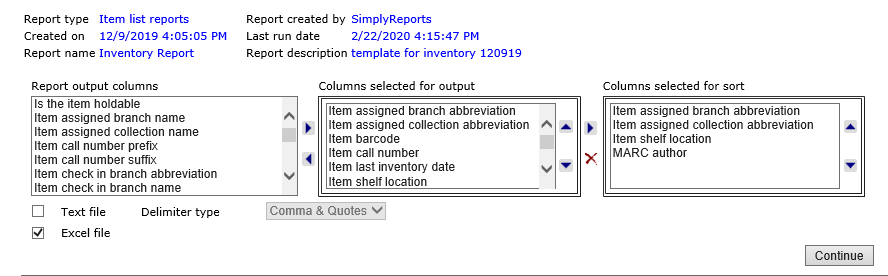 Choose your output columns (Orion uses the following):Item assigned branch abbreviationItem assigned collection abbreviationItem barcodeItem call numberItem last inventory dateItem shelf locationMARC authorMARC bibliographic record IDMARC titleItem last cko/renewal dateItem material type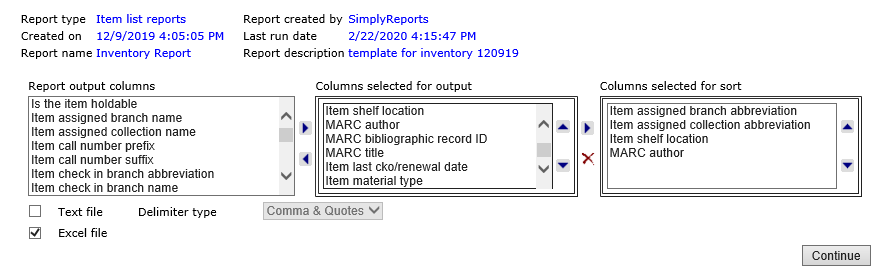 Choose Columns selected for sort (Orion uses the following):Item assigned branch abbreviationItem assigned collection abbreviationItem shelf locationMARC authorCheck the Excel file box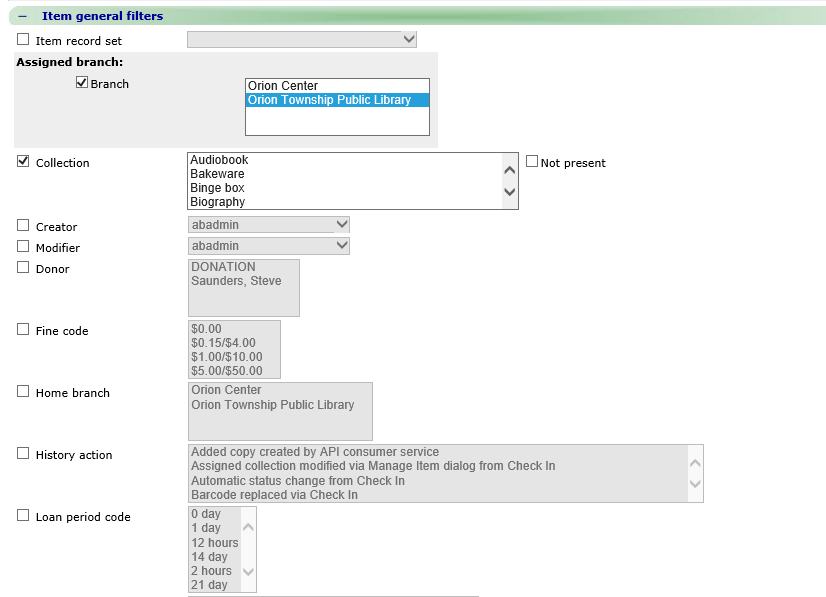 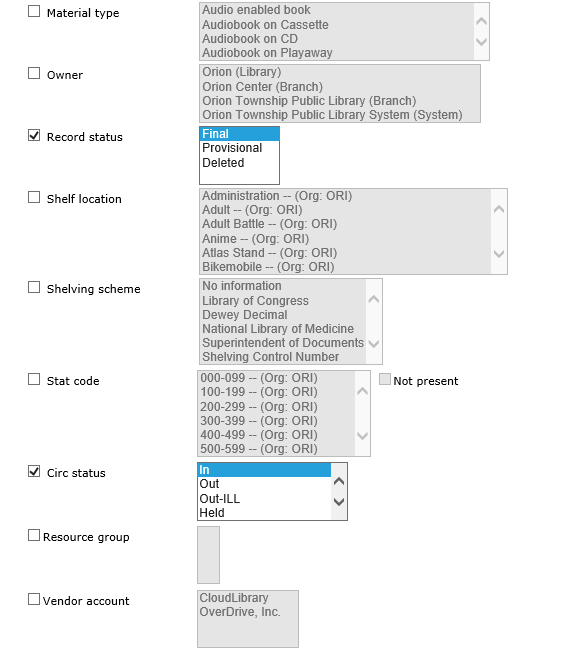 Item General FiltersAssigned branchCollectionRecord status – FinalCirc status – In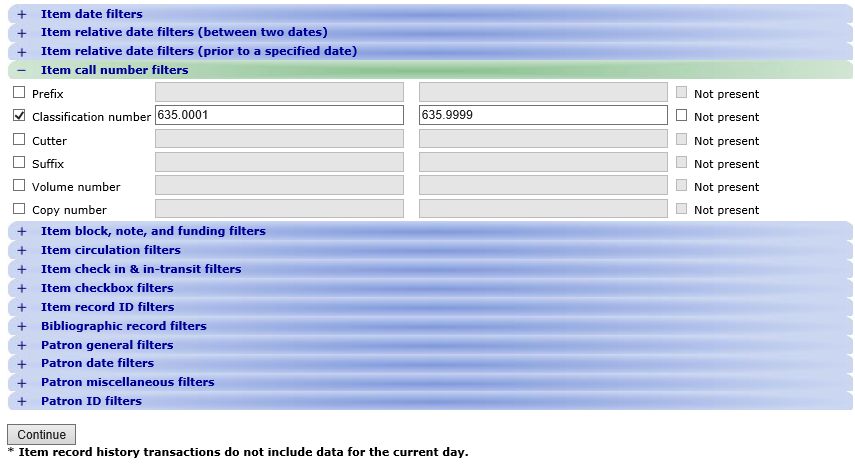 Item Call Number FiltersClassification Number